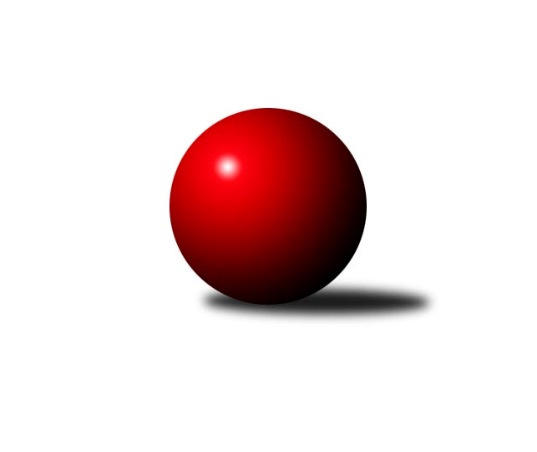 Č.1Ročník 2022/2023	27.5.2024 OP Strakonice a Písek 2022/2023Statistika 1. kolaTabulka družstev:		družstvo	záp	výh	rem	proh	skore	sety	průměr	body	plné	dorážka	chyby	1.	TJ Fezko Strakonice C	1	1	0	0	5.0 : 3.0 	(6.0 : 6.0)	2373	2	1675	698	67	2.	TJ Blatná D	1	1	0	0	5.0 : 3.0 	(5.5 : 6.5)	2188	2	1591	597	56	3.	TJ Sokol Písek B	1	0	0	1	3.0 : 5.0 	(6.5 : 5.5)	2162	0	1539	623	62	4.	TJ Fezko Strakonice B	1	0	0	1	3.0 : 5.0 	(6.0 : 6.0)	2364	0	1670	694	72Tabulka doma:		družstvo	záp	výh	rem	proh	skore	sety	průměr	body	maximum	minimum	1.	TJ Fezko Strakonice C	0	0	0	0	0.0 : 0.0 	(0.0 : 0.0)	0	0	0	0	2.	TJ Blatná D	0	0	0	0	0.0 : 0.0 	(0.0 : 0.0)	0	0	0	0	3.	TJ Sokol Písek B	1	0	0	1	3.0 : 5.0 	(6.5 : 5.5)	2162	0	2162	2162	4.	TJ Fezko Strakonice B	1	0	0	1	3.0 : 5.0 	(6.0 : 6.0)	2364	0	2364	2364Tabulka venku:		družstvo	záp	výh	rem	proh	skore	sety	průměr	body	maximum	minimum	1.	TJ Fezko Strakonice C	1	1	0	0	5.0 : 3.0 	(6.0 : 6.0)	2373	2	2373	2373	2.	TJ Blatná D	1	1	0	0	5.0 : 3.0 	(5.5 : 6.5)	2188	2	2188	2188	3.	TJ Fezko Strakonice B	0	0	0	0	0.0 : 0.0 	(0.0 : 0.0)	0	0	0	0	4.	TJ Sokol Písek B	0	0	0	0	0.0 : 0.0 	(0.0 : 0.0)	0	0	0	0Tabulka podzimní části:		družstvo	záp	výh	rem	proh	skore	sety	průměr	body	doma	venku	1.	TJ Fezko Strakonice C	1	1	0	0	5.0 : 3.0 	(6.0 : 6.0)	2373	2 	0 	0 	0 	1 	0 	0	2.	TJ Blatná D	1	1	0	0	5.0 : 3.0 	(5.5 : 6.5)	2188	2 	0 	0 	0 	1 	0 	0	3.	TJ Sokol Písek B	1	0	0	1	3.0 : 5.0 	(6.5 : 5.5)	2162	0 	0 	0 	1 	0 	0 	0	4.	TJ Fezko Strakonice B	1	0	0	1	3.0 : 5.0 	(6.0 : 6.0)	2364	0 	0 	0 	1 	0 	0 	0Tabulka jarní části:		družstvo	záp	výh	rem	proh	skore	sety	průměr	body	doma	venku	1.	TJ Fezko Strakonice C	0	0	0	0	0.0 : 0.0 	(0.0 : 0.0)	0	0 	0 	0 	0 	0 	0 	0 	2.	TJ Sokol Písek B	0	0	0	0	0.0 : 0.0 	(0.0 : 0.0)	0	0 	0 	0 	0 	0 	0 	0 	3.	TJ Fezko Strakonice B	0	0	0	0	0.0 : 0.0 	(0.0 : 0.0)	0	0 	0 	0 	0 	0 	0 	0 	4.	TJ Blatná D	0	0	0	0	0.0 : 0.0 	(0.0 : 0.0)	0	0 	0 	0 	0 	0 	0 	0 Zisk bodů pro družstvo:		jméno hráče	družstvo	body	zápasy	v %	dílčí body	sety	v %	1.	Karel Palán 	TJ Fezko Strakonice C 	1	/	1	(100%)	2	/	2	(100%)	2.	Jaroslav Pýcha 	TJ Blatná D 	1	/	1	(100%)	2	/	2	(100%)	3.	Vladimír Falc 	TJ Fezko Strakonice C 	1	/	1	(100%)	2	/	2	(100%)	4.	Zlatuše Hofmanová 	TJ Sokol Písek B 	1	/	1	(100%)	2	/	2	(100%)	5.	Pavel Sitter 	TJ Sokol Písek B 	1	/	1	(100%)	2	/	2	(100%)	6.	Bohuslava Říhová 	TJ Blatná D 	1	/	1	(100%)	2	/	2	(100%)	7.	Adriana Němcová 	TJ Fezko Strakonice B 	1	/	1	(100%)	2	/	2	(100%)	8.	Miroslav Procházka 	TJ Sokol Písek B 	1	/	1	(100%)	1.5	/	2	(75%)	9.	Václav Poklop 	TJ Fezko Strakonice B 	1	/	1	(100%)	1.5	/	2	(75%)	10.	Milada Pirožeková 	TJ Fezko Strakonice B 	1	/	1	(100%)	1.5	/	2	(75%)	11.	Josef Kohout 	TJ Blatná D 	1	/	1	(100%)	1	/	2	(50%)	12.	Jiří Maťátko 	TJ Fezko Strakonice C 	1	/	1	(100%)	1	/	2	(50%)	13.	Libor Hejpetr 	TJ Fezko Strakonice B 	0	/	1	(0%)	1	/	2	(50%)	14.	Martina Bendasová 	TJ Sokol Písek B 	0	/	1	(0%)	1	/	2	(50%)	15.	Ondřej Skolek 	TJ Blatná D 	0	/	1	(0%)	0.5	/	2	(25%)	16.	Jaroslav Čejka 	TJ Fezko Strakonice C 	0	/	1	(0%)	0.5	/	2	(25%)	17.	Josef Herzig 	TJ Fezko Strakonice C 	0	/	1	(0%)	0.5	/	2	(25%)	18.	Olga Procházková 	TJ Sokol Písek B 	0	/	1	(0%)	0	/	2	(0%)	19.	Jiří Linhart 	TJ Fezko Strakonice B 	0	/	1	(0%)	0	/	2	(0%)	20.	Václav Kalous 	TJ Fezko Strakonice B 	0	/	1	(0%)	0	/	2	(0%)	21.	Karel Koubek 	TJ Blatná D 	0	/	1	(0%)	0	/	2	(0%)	22.	Jakub Kareš 	TJ Fezko Strakonice C 	0	/	1	(0%)	0	/	2	(0%)	23.	Petra Prýmasová 	TJ Blatná D 	0	/	1	(0%)	0	/	2	(0%)	24.	Jiří Richter 	TJ Sokol Písek B 	0	/	1	(0%)	0	/	2	(0%)Průměry na kuželnách:		kuželna	průměr	plné	dorážka	chyby	výkon na hráče	1.	TJ Fezko Strakonice, 1-4	2368	1672	696	69.5	(394.8)	2.	TJ Sokol Písek, 1-2	2175	1565	610	59.0	(362.5)Nejlepší výkony na kuželnách:TJ Fezko Strakonice, 1-4TJ Fezko Strakonice C	2373	1. kolo	Karel Palán 	TJ Fezko Strakonice C	440	1. koloTJ Fezko Strakonice B	2364	1. kolo	Adriana Němcová 	TJ Fezko Strakonice B	438	1. kolo		. kolo	Václav Poklop 	TJ Fezko Strakonice B	414	1. kolo		. kolo	Jiří Maťátko 	TJ Fezko Strakonice C	410	1. kolo		. kolo	Libor Hejpetr 	TJ Fezko Strakonice B	403	1. kolo		. kolo	Jaroslav Čejka 	TJ Fezko Strakonice C	396	1. kolo		. kolo	Vladimír Falc 	TJ Fezko Strakonice C	394	1. kolo		. kolo	Jakub Kareš 	TJ Fezko Strakonice C	384	1. kolo		. kolo	Milada Pirožeková 	TJ Fezko Strakonice B	372	1. kolo		. kolo	Václav Kalous 	TJ Fezko Strakonice B	370	1. koloTJ Sokol Písek, 1-2TJ Blatná D	2188	1. kolo	Jaroslav Pýcha 	TJ Blatná D	396	1. koloTJ Sokol Písek B	2162	1. kolo	Zlatuše Hofmanová 	TJ Sokol Písek B	385	1. kolo		. kolo	Pavel Sitter 	TJ Sokol Písek B	382	1. kolo		. kolo	Petra Prýmasová 	TJ Blatná D	376	1. kolo		. kolo	Miroslav Procházka 	TJ Sokol Písek B	370	1. kolo		. kolo	Josef Kohout 	TJ Blatná D	363	1. kolo		. kolo	Martina Bendasová 	TJ Sokol Písek B	357	1. kolo		. kolo	Karel Koubek 	TJ Blatná D	353	1. kolo		. kolo	Bohuslava Říhová 	TJ Blatná D	351	1. kolo		. kolo	Ondřej Skolek 	TJ Blatná D	349	1. koloČetnost výsledků:	3.0 : 5.0	2x